June 21, 20184PM118 N. Clark, RM 569AGENDAChair Welcome/Call to Order			Public Comment	Approval of the minutes	 Committee UpdatesGuest Speaker: Richard C. “Dick” May, American Working CapitalPresentation: The Future of Work, Wealth and Community, Employee Stock Ownership Plans (ESOP’s) as a Tool for Economic Development		Celebration of passage of Good Food Purchasing Policy (with refreshments)	Adjourn						COUNTY BUILDING118 NORTH CLARK, ROOM 567c/o 7th District CHICAGO, ILLINOIS 60602(T) 312-603-5443(F) 312-603-3759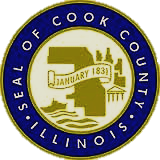 Cook County Commission on Social Innovation CHAIRJesús G. GarcíaVICE CHAIRMarc J. LaneCONTACTLilian JiménezLilian.jimenez@cookcountyil.gov(T) 312-603-5443